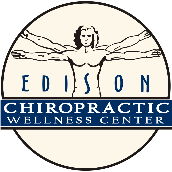 Child’s Name _______________________________________________    Date __________________________Address____________________________________________________________________________________Date of Birth ______________________               Female          MaleParent/Guardian Name ___________________________________    Phone Number ______________________E-mail Address ___________________________________________________________Were you referred to this office?  If so, who referred you? ____________________________________________Why have you brought your child to see us?     General check-up       Help with a particular symptom/condition(If particular symptom, please describe)   ___________________________________________________________________________________________________________________________________________________Has your child had previous Chiropractic care?    No    Yes     If yes, date of last adjustment _______________What type of birth did your child have?	 Normal Vaginal      Breech      Vacuum Extraction      Caesarean      ForcepsHow many hours does your child sleep per night? _______________________________	Describe the quality of your child’s sleep:      Good      Fair      PoorWhen was your child last vaccinated? _____________________________________________________Has your child been in a motor vehicle accident?    No      Yes     If yes, when __________________________Is your child sensitive to any of the following?    Loud Noises      Crowded Places      Light   	Other (please describe) ________________________________________________________________Has your child experienced any of the following?  (Please provide relevant details)	 Colic or irritability ____________________________________________________________________	 Skin conditions ______________________________________________________________________	 Asthma or allergies ___________________________________________________________________	 Ear infections _______________________________________________________________________	 Behavioral or leaning difficulties _________________________________________________________	 Recurrent/persistent colds or infections ___________________________________________________	 Difficulties falling or staying asleep ______________________________________________________	 Restricted movement of any part of body __________________________________________________Additional comments/concerns that brought you to our office: _________________________________________________________________________________________________________________________________________________________________________________________________________________________________________________________________________________________________________________________________________________________________________________________________________________Parent/Guardian Signature ____________________________________________________________________Date ______________________________